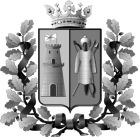 окружная избирательная комиссияПролетарского одномандатного избирательного округа № 24 по  выборам депутатов Ростовской-на-Дону  городской Думы шестого созываПостановление«06»  августа  2015 г									 № 6-4г. Ростов-на-Дону О регистрации кандидата в депутаты Ростовской-на-Дону городской Думы  шестого созыва по Пролетарскому одномандатному избирательному округу № 24Ивана Александровича Новикова Рассмотрев документы, представленные в Окружную избирательную комиссию Пролетарского одномандатного избирательного округа № 24 для регистрации кандидата в депутаты Ростовской-на-Дону городской Думы  шестого созыва по одномандатному избирательному округу № 24, руководствуясь статьями 28, 30  Областного закона от 08.08.2011 г. № 645-ЗС «О выборах депутатов представительных органов муниципальных образований в Ростовской области», Окружная избирательная комиссия Пролетарского одномандатного избирательного округа № 24Постановляет:    1.Зарегистрировать Ивана Александровича Новикова,  23 января 1984 года рождения, место жительства: Ростовская область, Аксайский район, х.Черюмкин, основное место работы и должность: Правительство Ростовской области, помощник депутата Государственной Думы Федерального Собрания Российской Федерации Свиридова В.В. по работе в Ростовской области на постоянной основе, депутат Собрания депутатов Аксайского  городского поселения Аксайского района Ростовской области по одномандатному избирательному округу № 14 на непостоянной  основе, выдвинутого «Ростовским региональным отделением ПП ЛДПР» кандидатом в депутаты Ростовской-на-Дону городской Думы шестого созыва по   Пролетарскому   одномандатному   избирательному  округу   №   24 «06» августа  2015 года в 17 часов 15 минут.Иван Александрович Новиков выдвинут также в составе муниципального списка кандидатов в депутаты Ростовской-на-Дону городской Думы шестого созыва «Ростовским региональным отделением ПП ЛДПР» - Либерально-демократическая партии России.2.Выдать  Ивану Александровичу удостоверение кандидата в депутаты Ростовской-на-Дону городской Думы шестого созыва по Пролетарскому одномандатному избирательному округу № 24  о регистрации установленного образца. 3.Направить копию настоящего постановления в Муниципальную избирательную комиссию города Ростова-на-Дону для сведения и размещения на сайте Муниципальной избирательной комиссии города Ростова-на-Дону в информационно-телекоммуникационной сети  «Интернет».4.Направить сведения о регистрации кандидата в депутаты Ростовской-на-Дону городской Думы шестого созыва по Пролетарскому одномандатному избирательному округу № 24 Ивана Александровича Новикова в средства массовой информации для опубликования.5.Контроль за исполнением настоящего постановления возложить на секретаря Окружной избирательной комиссии Пролетарского одномандатного избирательного округа № 24 Н.А.Кулешову.Председатель комиссии						      Э.С.БобряшеваСекретарь комиссии						                 Н.А.Кулешова М.П.